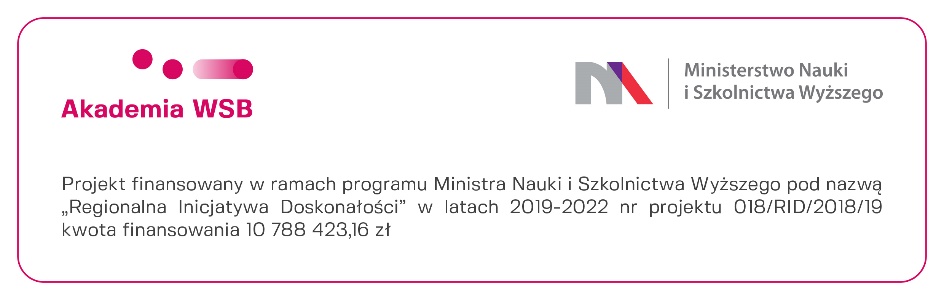 Załącznik nr 4  do zapytania ofertowego nr 7/RID/2019󠄁 󠄁 󠄁CV OSOBY DELEGOWANEJ DO REALIZACJI ZAMÓWIENIA- TŁUMACZ                  …………………………………….                                                          ………………………………………………….                 miejscowość, data                                                                                              podpis WykonawcyZałącznik nr 4  do zapytania ofertowego nr 7/RID/2019󠄁 󠄁 󠄁CV OSOBY DELEGOWANEJ DO REALIZACJI ZAMÓWIENIA- NATIVE SPEAKER* należy wypełnić zgodnie z wymaganiami wskazanymi w pkt V ust.1 ppkt 3 lit. b zapytania ofertowego                  …………………………………….                                                          ………………………………………………….                 miejscowość, data                                                                                              podpis WykonawcyImię i nazwisko:Imię i nazwisko:Imię i nazwisko:Imię i nazwisko:Imię i nazwisko:Wykształcenie:Wykształcenie:Wykształcenie:Wykształcenie:Wykształcenie:InstytucjaData: od (miesiąc /rok) do (miesiąc /rok)InstytucjaData: od (miesiąc /rok) do (miesiąc /rok)InstytucjaData: od (miesiąc /rok) do (miesiąc /rok)Uzyskane stopnie lub dyplomy:Uzyskane stopnie lub dyplomy:Certyfikat poświadczający biegłość tłumaczenia:Certyfikat poświadczający biegłość tłumaczenia:Certyfikat poświadczający biegłość tłumaczenia:Certyfikat poświadczający biegłość tłumaczenia:Certyfikat poświadczający biegłość tłumaczenia:Doświadczenie zawodowe w tłumaczeniu pisemnym z j. polskiego na j. angielski:Doświadczenie zawodowe w tłumaczeniu pisemnym z j. polskiego na j. angielski:Doświadczenie zawodowe w tłumaczeniu pisemnym z j. polskiego na j. angielski:Doświadczenie zawodowe w tłumaczeniu pisemnym z j. polskiego na j. angielski:Doświadczenie zawodowe w tłumaczeniu pisemnym z j. polskiego na j. angielski:Lp.Tytuł tłumaczenia, określenie zakresu, którego dotyczyło tłumaczenie i rodzaj tekstu (np. podręcznik, artykuł itp.Nazwa zleceniodawcy tłumaczeniaData wykonania tłumaczenia (dzień-miesiąc-rok)Ilość tłumaczonych stron123Imię i nazwisko:Imię i nazwisko:Imię i nazwisko:Imię i nazwisko:Imię i nazwisko:Imię i nazwisko:Wykształcenie:*Wykształcenie:*Wykształcenie:*Wykształcenie:*Wykształcenie:*Wykształcenie:*InstytucjaData: od (miesiąc /rok) do (miesiąc /rok)InstytucjaData: od (miesiąc /rok) do (miesiąc /rok)InstytucjaData: od (miesiąc /rok) do (miesiąc /rok)InstytucjaData: od (miesiąc /rok) do (miesiąc /rok)Uzyskane stopnie lub dyplomy:Uzyskane stopnie lub dyplomy:Certyfikat znajomości języka angielskiego - TESOL, CELTA, TEFL lub równoważny: *Certyfikat znajomości języka angielskiego - TESOL, CELTA, TEFL lub równoważny: *Certyfikat znajomości języka angielskiego - TESOL, CELTA, TEFL lub równoważny: *Certyfikat znajomości języka angielskiego - TESOL, CELTA, TEFL lub równoważny: *Certyfikat znajomości języka angielskiego - TESOL, CELTA, TEFL lub równoważny: *Certyfikat znajomości języka angielskiego - TESOL, CELTA, TEFL lub równoważny: *Certyfikat znajomości języka polskiego na poziomie min. B1:Certyfikat znajomości języka polskiego na poziomie min. B1:Certyfikat znajomości języka polskiego na poziomie min. B1:Certyfikat znajomości języka polskiego na poziomie min. B1:Certyfikat znajomości języka polskiego na poziomie min. B1:Certyfikat znajomości języka polskiego na poziomie min. B1:Doświadczenie zawodowe w proofreadingu:Doświadczenie zawodowe w proofreadingu:Doświadczenie zawodowe w proofreadingu:Doświadczenie zawodowe w proofreadingu:Doświadczenie zawodowe w proofreadingu:Doświadczenie zawodowe w proofreadingu:Lp.Tytuł korygowanej pracy, określenie zakresu, którego dotyczyła korekta i rodzaj tekstu (np. podręcznik, artykuł itp.)Nazwa zleceniodawcy korekty językowejData wykonania korekty (dzień-miesiąc-rok)Data wykonania korekty (dzień-miesiąc-rok)Ilość skorygowanych stron123